.REPEATThat Mambo Magic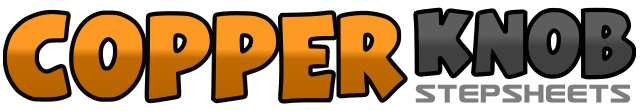 .......Count:58Wall:2Level:Improver.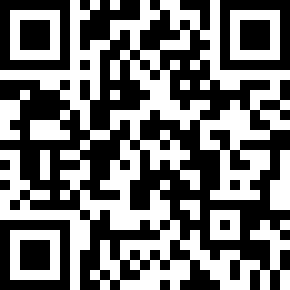 Choreographer:Colette Thomson (AUS) & Joan Brooks (AUS)Colette Thomson (AUS) & Joan Brooks (AUS)Colette Thomson (AUS) & Joan Brooks (AUS)Colette Thomson (AUS) & Joan Brooks (AUS)Colette Thomson (AUS) & Joan Brooks (AUS).Music:Mambo No.5 - Lou BegaMambo No.5 - Lou BegaMambo No.5 - Lou BegaMambo No.5 - Lou BegaMambo No.5 - Lou Bega........1-2-3&4Step out on right angle, hip bump, hip bump, hip bump5-6-7&8Step out on left angle, hip bump, hip bump, hip bump9-10-11&12Step out on right angle, hip bump, hip bump, hip bump13-14-15Step out on right angle, hip bump, hip bump, hip bump16-17-18Right jazz box to face front(right over left, back on left, right home)19-20-21Left jazz box(left over right, back on right, left home)22-23-24Step back right, step back left, step back right25-26Left toe touch back of right, step home left27-28Right heel touch forward29-30Step back right, touch left together31-33Rock left to the side, rock right to the side, left foot cross front over right(scissor)34-36Rock right to the side, rock left to the side right foot cross front over left(scissor)37-40Step left to left side, cross right behind left, step left, scuff right with a ¼ turn to right41-44Step right to right side, cross left behind right, step right, scuff left45-48Step left to left side, cross right behind left, step left, scuff right with a ¼ turn to right(change walls)49-50Step right foot forward, lift and tap left foot on spot51-52&53Step right foot to right side, left step on spot, right tap together54-55Step left foot forward, lift and tap right on spot56-57&58Step left foot to side, right step on spot, left tap together